Uniform PolicyIt is the policy of Beaufort Secondary College that all students wear our school uniform. Students must wear the uniform on each school day as well as to and from school and the uniform must be presentable at all times. Students are to wear their uniform during sporting events, excursions and when representing the College. Individual pieces of the College uniform must bear the College Logo. The uniform has been designed for easy maintenance, student comfort and student protection. By having a compulsory uniform the College aims to:Encourage a sense of pride and belonging amongst our studentsPromote a positive image of our school in the communityIdentify our students as belonging to the CollegeDevelop a mutual respect amongst students by minimising visible evidence of economic or social differencesAccount for health and safety risk/s in student participation in curriculum activitiesThese ultimately reflect our school’s values of Respectful Relationships, Excellence and High Expectations.Furthermore, the College is committed to supporting a positive transition into meeting workplace expectations. This means that: Earring studs or small earring sleepers may be worn; discreet necklaces are acceptableThe only facial piercing permitted is a small nose stud. Students will be asked to remove all other facial piercingsStudents’ hair must be of a natural colour and tied back if past shoulder lengthAny tattoos must be covered at all times Make up and nail polish should be discreet and natural Skirts, dresses and shorts should be kept at an acceptable length – between the knee and mid-thighOut of uniform clothing that can be seen under the uniform is not acceptable e.g. hooded tops.When the full uniform cannot be worn for some reason, parents are asked to provide a note. Students not wearing correct uniform may be provided with a uniform to wear for the day. School Council requires that the following uniform be worn by all students: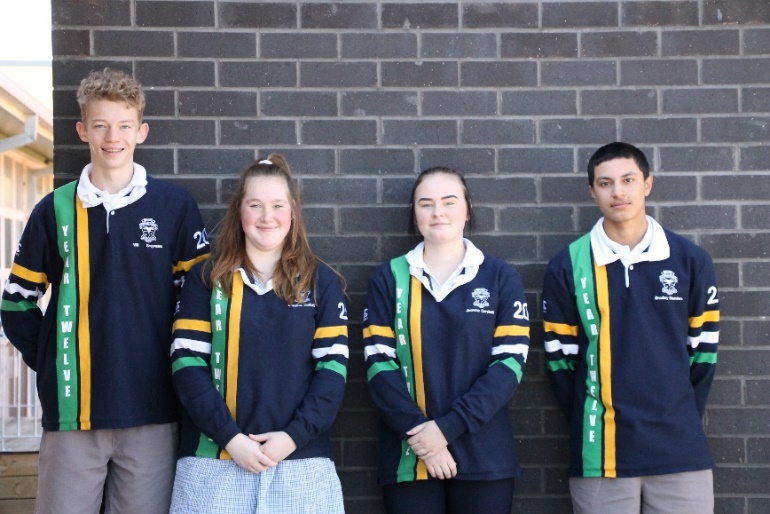 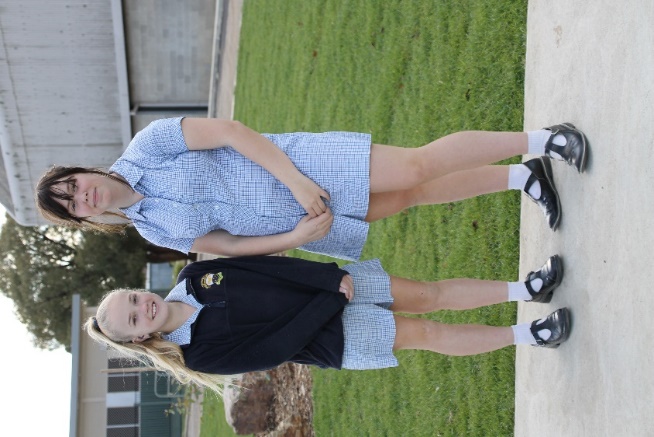 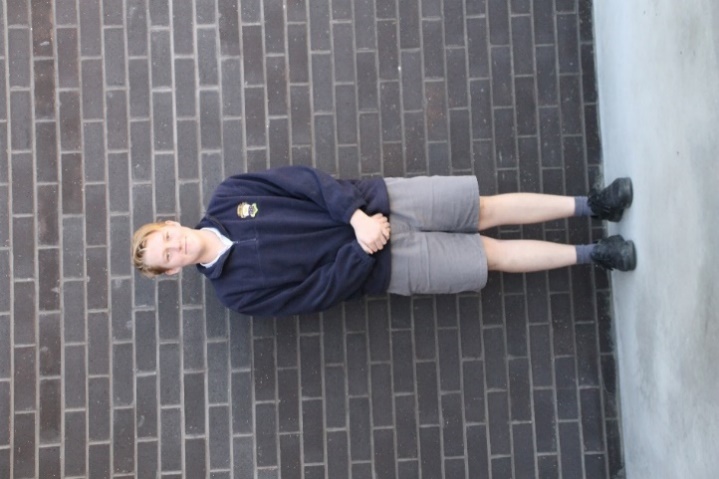 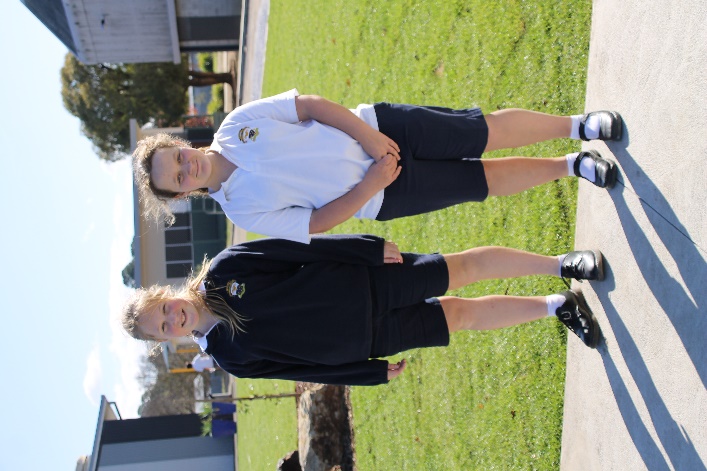 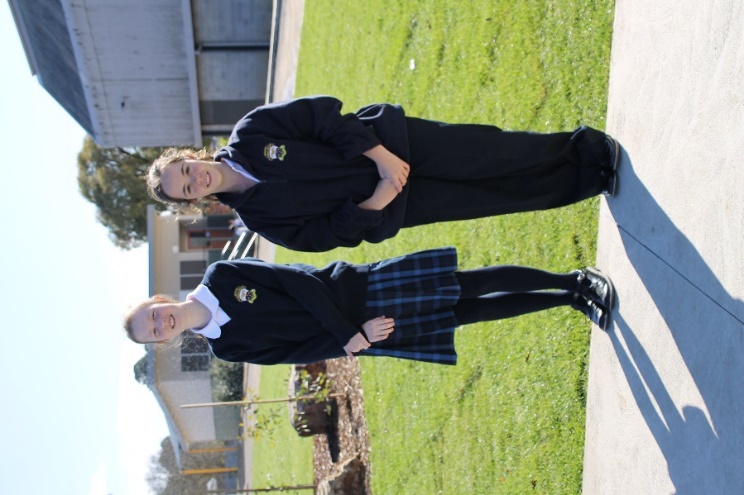 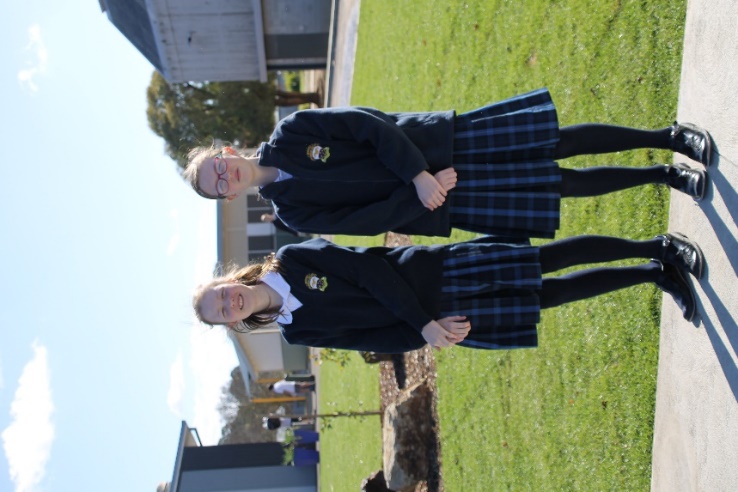 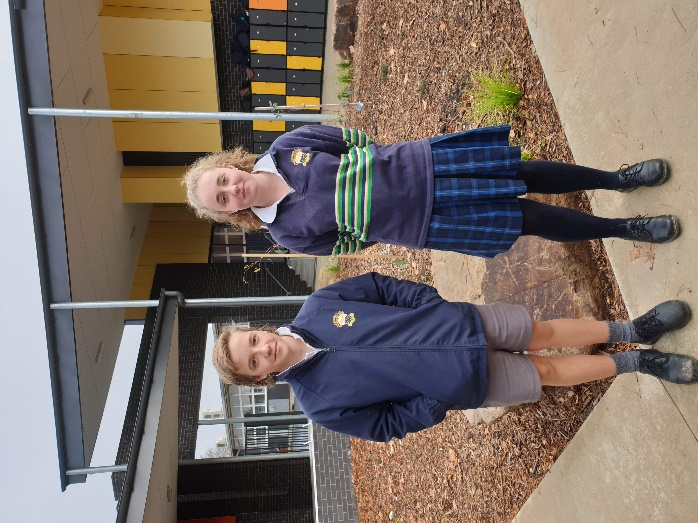 GIRLSGIRLSGIRLSBOYSBOYSBOYSSummer uniform College school dress or regulation navy blue shorts and College white polo shirt with plain white socks College school dress or regulation navy blue shorts and College white polo shirt with plain white socks White shirt and school tie or College white polo shirt with grey shortsWhite shirt and school tie or College white polo shirt with grey shortsWinter uniform College kilt with white shirt and school tie or white polo shirt with navy socks or tightsNavy blue slacks with white shirt and school tie or white polo shirt with navy socksCollege kilt with white shirt and school tie or white polo shirt with navy socks or tightsNavy blue slacks with white shirt and school tie or white polo shirt with navy socksWhite shirt and school tie or College white polo  shirt and long grey trousers with plain grey socksWhite shirt and school tie or College white polo  shirt and long grey trousers with plain grey socksGirls and BoysGirls and BoysGirls and BoysGirls and BoysGirls and BoysHatNavy blue hat or cap (for outside only)Navy blue hat or cap (for outside only)Navy blue hat or cap (for outside only)JumperCollege woollen jumper or polar fleece jumper or vest Year 12 students may wear a Year level jumper (approved by School Council)School rugby jumper College woollen jumper or polar fleece jumper or vest Year 12 students may wear a Year level jumper (approved by School Council)School rugby jumper College woollen jumper or polar fleece jumper or vest Year 12 students may wear a Year level jumper (approved by School Council)School rugby jumper College woollen jumper or polar fleece jumper or vest Year 12 students may wear a Year level jumper (approved by School Council)School rugby jumper College woollen jumper or polar fleece jumper or vest Year 12 students may wear a Year level jumper (approved by School Council)School rugby jumper JacketCollege jacket or College spray jacket or College blazer (Non regulation jackets are not acceptable ie Kathmandu)College jacket or College spray jacket or College blazer (Non regulation jackets are not acceptable ie Kathmandu)College jacket or College spray jacket or College blazer (Non regulation jackets are not acceptable ie Kathmandu)College jacket or College spray jacket or College blazer (Non regulation jackets are not acceptable ie Kathmandu)College jacket or College spray jacket or College blazer (Non regulation jackets are not acceptable ie Kathmandu)Shoes:Black leather shoesBoots, sport, street, skate, suede, canvas shoes or sneaker boots, even if black in colour, are NOT permitted due to OH&S requirements Black leather shoesBoots, sport, street, skate, suede, canvas shoes or sneaker boots, even if black in colour, are NOT permitted due to OH&S requirements Black leather shoesBoots, sport, street, skate, suede, canvas shoes or sneaker boots, even if black in colour, are NOT permitted due to OH&S requirements Black leather shoesBoots, sport, street, skate, suede, canvas shoes or sneaker boots, even if black in colour, are NOT permitted due to OH&S requirements Black leather shoesBoots, sport, street, skate, suede, canvas shoes or sneaker boots, even if black in colour, are NOT permitted due to OH&S requirements Accessories:Accessories:Plain Navy Blue beanies, scarves and gloves are permitted in Term 2 and 3. These must be removed during class timePlain Navy Blue beanies, scarves and gloves are permitted in Term 2 and 3. These must be removed during class timePlain Navy Blue beanies, scarves and gloves are permitted in Term 2 and 3. These must be removed during class timePlain Navy Blue beanies, scarves and gloves are permitted in Term 2 and 3. These must be removed during class timePECollege Navy polo shirt, Navy shorts, runners.Appropriate swimwear for swimming (one piece)College Navy polo shirt, Navy shorts, runners.Appropriate swimwear for swimming (one piece)Interschool SportInterschool SportWhite polo shirt or school athletics singlet or plain white t-shirt (NO logos).Navy shorts or navy track pants, runners.School rugby top.Supplier:	Beleza - Doveton Street North, BallaratSupplier:	Beleza - Doveton Street North, BallaratSupplier:	Beleza - Doveton Street North, BallaratSupplier:	Beleza - Doveton Street North, BallaratSupplier:	Beleza - Doveton Street North, Ballarat